FENTON HIGH SCHOOL
BOYS VARSITY BASEBALLFenton High School Varsity Baseball beat Holly Area Schools 10-4Thursday, May 9, 2019
4:00 PM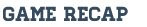 Fenton Tigers Varsity had no trouble on offense today, winning big over Holly 10-4 
In the first inning, Holly got their offense started. An error scored one run for Holly. 
In the bottom of the second inning, Fenton Tigers Varsity tied things up at two. An error scored one run for Fenton Tigers Varsity. 
Fenton Tigers Varsity pulled away for good with two runs in the third inning. In the third Logan Angel singled on a 2-2 count, scoring one run and Ryan Adams singled on the first pitch of the at bat, scoring one run. 
Fenton Tigers Varsity tallied five runs in the sixth inning. Brock Henson, Angel, Adams, Brendan Alvord, and Spencer Rivera each had RBIs in the frame. 
Alvord earned the win for Fenton Tigers Varsity. He allowed six hits and three runs over six innings, striking out five. Logan Welch threw one inning in relief out of the bullpen. 
Jewell took the loss for Holly. He lasted three and two-thirds innings, allowing four hits and five runs while striking out one. 
Fenton Tigers Varsity hit one home run on the day. Rivera put one out in the fourth inning. 
Alvord went 2-for-3 at the plate to lead Fenton Tigers Varsity in hits. 
Holly totaled nine hits in the game. VanGilder, DeVries, and Ridgway all managed multiple hits for Holly. 

"Powered by Narrative Science and GameChanger Media. Copyright 2019. All rights reserved." Any reuse or republication of this story must include the preceding attribution.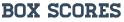 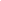 